PENGARUH METODE CIRC (COOPERATIVE INTEGRATED READING AND COMPOSITION) TERHADAP KEMAMPUANMEMBACA PEMAHAMAN SISWA PADA MATERI CERITARAKYAT(Kuasi Eksperimen Di Kelas V Pada Mata Pelajaran Bahasa Indonesia di SDN Sumuranja 1 dan 2)”.SKRIPSIDiajukan pada Jurusan Pendidikan Guru Madrasah Ibtidaiyah Sebagai salah satu syarat untuk memperoleh gelar Sarjana Pendidikan  (S.Pd)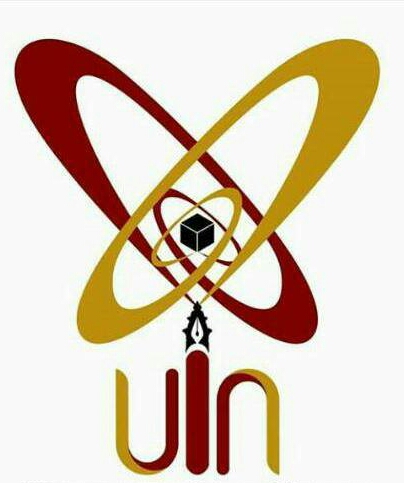 Oleh:DEVI AFIANI SAFITRI132400616FAKULTAS TARBIYAH DAN KEGURUAN UNIVERSITAS ISLAM NEGERISULTAN MAULANA HASANUDDIN BANTEN2017 M / 1438 H